Harmonizált vízumkérdőívSchengeni vízum kérelmezéseEz a vízumkérdőív ingyenes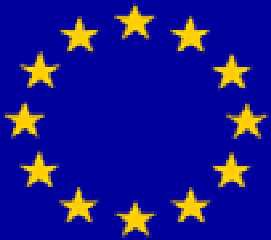 Az EU-, EGT-tagállambeli, svájci állampolgárok vagy az Egyesült Királyság Európai Unióból történő kilépéséről szóló megállapodás kedvezményezettjeinek minősülő, egyesült királysági állampolgárok családtagjainak nem kell kitölteniük a 21., 22., 31., 32. és 33. mezőt (a*-gal jelölt mezőket).Az 1-3. mezőt az úti okmányban szereplő adatokkal összhangban kell kitölteni.Tudomásul veszem, hogy a vízumdíjat nem térítik vissza a vízum kiadásának elutasítása esetén.Többszöri beutazásra jogosító vízum kiadása esetén alkalmazandó:Tudomásul veszem, hogy megfelelő utazási egészségbiztosítással kell rendelkeznem a tagállamok területén való első tartózkodásom, valamint későbbi tartózkodásaim során is.Tudatában vagyok az alábbiaknak, és hozzájárulok azokhoz: az e vízumkérdőíven kért adatok gyűjtése és a fényképkészítés, és adott esetben az ujjnyomatvétel kötelező a kérelem vizsgálatához; továbbá az e vízumkérdőíven megadott személyes adataimat, valamint az ujjnyomataimat és fényképemet a tagállamok illetékes hatóságaihoz továbbítják, amely hatóságok azokat a kérelmemről történő döntés meghozatala céljából kezelik.Ezen adatokat, valamint a kérelmemről vagy a kiadott vízum megsemmisítéséről, visszavonásáról vagy meghosszabbításáról szóló döntésre vonatkozó adatokat rögzítik és legfeljebb öt évig tárolják a Vízuminformációs Rendszerben (VIS), amely időtartam alatt hozzáférhetők a vízumhatóságok és a vízumoknak a külső határokon és a tagállamok területén történő ellenőrzése tekintetében illetékes hatóságok, valamint a tagállamok bevándorlási és menekültügyi hatóságai számára annak érdekében, hogy e hatóságok ellenőrizni tudják, teljesülnek-e a tagállamok területére történő jogszerű beutazás és az ott-tartózkodás feltételei, hogy azonosítani tudják azon személyeket, akik e feltételeknek nem vagy már nem felelnek meg, továbbá hogy a menedékjog iránti kérelmet megvizsgálják, és meghatározzák, ki a felelős az ilyen vizsgálat elvégzéséért. Bizonyos körülmények mellett az adatokhoz a tagállamok kijelölt hatóságai és a terrorista bűncselekmények és egyéb súlyos bűncselekmények megelőzése, felderítése és nyomozása céljából az Europol is hozzáférhet. Az adatkezelésért felelős tagállami hatóság: Országos Idegenrendészeti Főigazgatóság; Cím: H-1117 Budapest, Budafoki út 60. Tel.: +36 1 4639100Tudatában vagyok, hogy jogomban áll bármelyik tagállamban tájékoztatást kérni a velem kapcsolatosan a VIS-ben rögzített adatokról és az azokat oda továbbító tagállamról, továbbá kérni, hogy a rám vonatkozó pontatlan adatokat helyesbítsék, valamint a személyemmel kapcsolatos, nem jogszerűen kezelt adatokat töröljék. Kifejezett kérésemre a kérelmemet megvizsgáló hatóság tájékoztat arról a módról, ahogyan a személyes adataim ellenőrzésére vonatkozó jogomat gyakorolhatom, és ahogyan helyesbítésüket vagy törlésüket kérhetem, ideértve az érintett tagállam nemzeti joga által biztosított jogorvoslatokat is. E tagállam nemzeti felügyeleti hatóságához [Nemzeti Adatvédelmi és Információszabadság Hatóság; Cím: H-1055 Budapest, Falk Miksa utca 9-11.; Tel.:+36 (1) 391-1400; Fax: +36 (1) 391-14-10; e-mail: ugyfelszolgalat@naih.hu Honlap: www.naih.hu] lehet fordulni a személyesadatok védelmével kapcsolatos panaszokkal.Kijelentem, hogy legjobb tudomásom szerint az általam megadott adatok pontosak és teljeskörűek. Tudatában vagyok annak, hogy bármely hamis nyilatkozat a kérelmem elutasításához, illetve a már megadott vízum megsemmisítéséhez vezet, és velem szemben a kérelmet feldolgozó tagállam joga szerinti büntetőeljárást vonhat maga után.Vállalom, hogy a tagállamok területét a vízum érvényességi idejének lejárta előtt elhagyom, amennyiben a vízumot megadják. Tájékoztattak arról, hogy a vízum birtoklása a tagállamok európai területére történő beutazásnak csak egyik előfeltétele. A vízum megadásának puszta ténye nem jelenti azt, hogy kártérítésre leszek jogosult, ha az (EU) 2016/399 rendelet (Schengeni határellenőrzési kódex) 6. cikkének (1) bekezdésében foglalt vonatkozó rendelkezéseknek nem teszek eleget, és ezért beutazásomat megtagadják. A beutazás előfeltételeit a tagállamok európai területére történő belépéskor ismételten ellenőrzik.Kelt (hely és dátum):A kérelmező aláírása(adott esetben a szülői felügyeletet gyakorló személy/a törvényes gyám aláírása):”.Vezetéknév (Családnév):Vezetéknév (Családnév):Vezetéknév (Családnév):Vezetéknév (Családnév):Vezetéknév (Családnév):Vezetéknév (Családnév):A hivatal tölti ki. A kérelem benyújtásának időpontja:A kérelem száma:A hivatal tölti ki. A kérelem benyújtásának időpontja:A kérelem száma:Születéskori vezetéknév (Korábbi családi név(nevek)):Születéskori vezetéknév (Korábbi családi név(nevek)):Születéskori vezetéknév (Korábbi családi név(nevek)):Születéskori vezetéknév (Korábbi családi név(nevek)):Születéskori vezetéknév (Korábbi családi név(nevek)):Születéskori vezetéknév (Korábbi családi név(nevek)):A hivatal tölti ki. A kérelem benyújtásának időpontja:A kérelem száma:A hivatal tölti ki. A kérelem benyújtásának időpontja:A kérelem száma:Utónév (nevek) (Keresztnév(nevek)):Utónév (nevek) (Keresztnév(nevek)):Utónév (nevek) (Keresztnév(nevek)):Utónév (nevek) (Keresztnév(nevek)):Utónév (nevek) (Keresztnév(nevek)):Utónév (nevek) (Keresztnév(nevek)):A hivatal tölti ki. A kérelem benyújtásának időpontja:A kérelem száma:A hivatal tölti ki. A kérelem benyújtásának időpontja:A kérelem száma:Születési	idő (nap-hónap-év):Születési hely:Születési ország:Születési hely:Születési ország:Születési hely:Születési ország:(7)	Jelenlegi állam­ polgárság:Születéskori állampolgárság, amennyiben eltérő: Egyéb állampolgárságok:(7)	Jelenlegi állam­ polgárság:Születéskori állampolgárság, amennyiben eltérő: Egyéb állampolgárságok:A benyújtás helye:Nagykövetség/ konzulátusSzolgáltatóKereskedelmi közvetítőA benyújtás helye:Nagykövetség/ konzulátusSzolgáltatóKereskedelmi közvetítőNem:férfinőegyébCsaládi állapot:☐Egyedülálló ☐ Házas ☐ Bejegyzett élettársi kapcsolat ☐ Külön élő ☐Elvált ☐ Özvegy ☐ Egyéb (nevezze meg):Családi állapot:☐Egyedülálló ☐ Házas ☐ Bejegyzett élettársi kapcsolat ☐ Külön élő ☐Elvált ☐ Özvegy ☐ Egyéb (nevezze meg):Családi állapot:☐Egyedülálló ☐ Házas ☐ Bejegyzett élettársi kapcsolat ☐ Külön élő ☐Elvált ☐ Özvegy ☐ Egyéb (nevezze meg):Családi állapot:☐Egyedülálló ☐ Házas ☐ Bejegyzett élettársi kapcsolat ☐ Külön élő ☐Elvált ☐ Özvegy ☐ Egyéb (nevezze meg):Családi állapot:☐Egyedülálló ☐ Házas ☐ Bejegyzett élettársi kapcsolat ☐ Külön élő ☐Elvált ☐ Özvegy ☐ Egyéb (nevezze meg):Határátkelőhely (nevezze meg):. . . . . . . . . . . . . . . . . .Egyéb:Határátkelőhely (nevezze meg):. . . . . . . . . . . . . . . . . .Egyéb:A szülői felügyeletet gyakorló személy (kiskorúak esetében)/törvényes gyám (vezetéknéve, utóneve, címe, amennyiben különbözik a kérelmezőétől, telefonszáma, e-mail-címe és állampolgársága):A szülői felügyeletet gyakorló személy (kiskorúak esetében)/törvényes gyám (vezetéknéve, utóneve, címe, amennyiben különbözik a kérelmezőétől, telefonszáma, e-mail-címe és állampolgársága):A szülői felügyeletet gyakorló személy (kiskorúak esetében)/törvényes gyám (vezetéknéve, utóneve, címe, amennyiben különbözik a kérelmezőétől, telefonszáma, e-mail-címe és állampolgársága):A szülői felügyeletet gyakorló személy (kiskorúak esetében)/törvényes gyám (vezetéknéve, utóneve, címe, amennyiben különbözik a kérelmezőétől, telefonszáma, e-mail-címe és állampolgársága):A szülői felügyeletet gyakorló személy (kiskorúak esetében)/törvényes gyám (vezetéknéve, utóneve, címe, amennyiben különbözik a kérelmezőétől, telefonszáma, e-mail-címe és állampolgársága):A szülői felügyeletet gyakorló személy (kiskorúak esetében)/törvényes gyám (vezetéknéve, utóneve, címe, amennyiben különbözik a kérelmezőétől, telefonszáma, e-mail-címe és állampolgársága):Ügyintéző:Ügyintéző:Adott esetben nemzeti azonosító szám:Adott esetben nemzeti azonosító szám:Adott esetben nemzeti azonosító szám:Adott esetben nemzeti azonosító szám:Adott esetben nemzeti azonosító szám:Adott esetben nemzeti azonosító szám:Támogató dokumentumok:Úti okmányAnyagi	fedezet igazolásaMeghívóTámogató dokumentumok:Úti okmányAnyagi	fedezet igazolásaMeghívóAz úti okmány típusa:Magánútlevél ☐ Diplomata-útlevél ☐ Szolgálati útlevél ☐ Hivatalos útlevél ☐ Különleges útlevélEgyéb úti okmány (nevezze meg)Az úti okmány típusa:Magánútlevél ☐ Diplomata-útlevél ☐ Szolgálati útlevél ☐ Hivatalos útlevél ☐ Különleges útlevélEgyéb úti okmány (nevezze meg)Az úti okmány típusa:Magánútlevél ☐ Diplomata-útlevél ☐ Szolgálati útlevél ☐ Hivatalos útlevél ☐ Különleges útlevélEgyéb úti okmány (nevezze meg)Az úti okmány típusa:Magánútlevél ☐ Diplomata-útlevél ☐ Szolgálati útlevél ☐ Hivatalos útlevél ☐ Különleges útlevélEgyéb úti okmány (nevezze meg)Az úti okmány típusa:Magánútlevél ☐ Diplomata-útlevél ☐ Szolgálati útlevél ☐ Hivatalos útlevél ☐ Különleges útlevélEgyéb úti okmány (nevezze meg)Az úti okmány típusa:Magánútlevél ☐ Diplomata-útlevél ☐ Szolgálati útlevél ☐ Hivatalos útlevél ☐ Különleges útlevélEgyéb úti okmány (nevezze meg)Utazási egészség­ biztosításKözlekedési esz­ közEgyéb:Vízumhatározat:ElutasítvaKiadva:ACKorlátozott terü­ leti érvényességű vízumÉrvényes: Érvényességi idő kezdete:Érvényességi idő vége:Utazási egészség­ biztosításKözlekedési esz­ közEgyéb:Vízumhatározat:ElutasítvaKiadva:ACKorlátozott terü­ leti érvényességű vízumÉrvényes: Érvényességi idő kezdete:Érvényességi idő vége:Az úti okmány száma:Kiállítás kelte:Kiállítás kelte:Érvényes …-igKiállítója (or­ szág):Kiállítója (or­ szág):Utazási egészség­ biztosításKözlekedési esz­ közEgyéb:Vízumhatározat:ElutasítvaKiadva:ACKorlátozott terü­ leti érvényességű vízumÉrvényes: Érvényességi idő kezdete:Érvényességi idő vége:Utazási egészség­ biztosításKözlekedési esz­ közEgyéb:Vízumhatározat:ElutasítvaKiadva:ACKorlátozott terü­ leti érvényességű vízumÉrvényes: Érvényességi idő kezdete:Érvényességi idő vége:Adott esetben az EU-, EGT-tagállambeli, svájci állampolgár vagy az Egyesült Királyság Európai Unióból történő kilépéséről szóló megállapodás kedvezményezettjének minősülő, egyesült királysági állampolgár családtagjának személyes adataiAdott esetben az EU-, EGT-tagállambeli, svájci állampolgár vagy az Egyesült Királyság Európai Unióból történő kilépéséről szóló megállapodás kedvezményezettjének minősülő, egyesült királysági állampolgár családtagjának személyes adataiAdott esetben az EU-, EGT-tagállambeli, svájci állampolgár vagy az Egyesült Királyság Európai Unióból történő kilépéséről szóló megállapodás kedvezményezettjének minősülő, egyesült királysági állampolgár családtagjának személyes adataiAdott esetben az EU-, EGT-tagállambeli, svájci állampolgár vagy az Egyesült Királyság Európai Unióból történő kilépéséről szóló megállapodás kedvezményezettjének minősülő, egyesült királysági állampolgár családtagjának személyes adataiAdott esetben az EU-, EGT-tagállambeli, svájci állampolgár vagy az Egyesült Királyság Európai Unióból történő kilépéséről szóló megállapodás kedvezményezettjének minősülő, egyesült királysági állampolgár családtagjának személyes adataiAdott esetben az EU-, EGT-tagállambeli, svájci állampolgár vagy az Egyesült Királyság Európai Unióból történő kilépéséről szóló megállapodás kedvezményezettjének minősülő, egyesült királysági állampolgár családtagjának személyes adataiUtazási egészség­ biztosításKözlekedési esz­ közEgyéb:Vízumhatározat:ElutasítvaKiadva:ACKorlátozott terü­ leti érvényességű vízumÉrvényes: Érvényességi idő kezdete:Érvényességi idő vége:Utazási egészség­ biztosításKözlekedési esz­ közEgyéb:Vízumhatározat:ElutasítvaKiadva:ACKorlátozott terü­ leti érvényességű vízumÉrvényes: Érvényességi idő kezdete:Érvényességi idő vége:Vezetéknév (Családnév):Vezetéknév (Családnév):Vezetéknév (Családnév):Utónév (nevek) (Keresztnév(nevek)):Utónév (nevek) (Keresztnév(nevek)):Utónév (nevek) (Keresztnév(nevek)):Utazási egészség­ biztosításKözlekedési esz­ közEgyéb:Vízumhatározat:ElutasítvaKiadva:ACKorlátozott terü­ leti érvényességű vízumÉrvényes: Érvényességi idő kezdete:Érvényességi idő vége:Utazási egészség­ biztosításKözlekedési esz­ közEgyéb:Vízumhatározat:ElutasítvaKiadva:ACKorlátozott terü­ leti érvényességű vízumÉrvényes: Érvényességi idő kezdete:Érvényességi idő vége:Születési idő (nap- hónap-év):Állampolgárság:Állampolgárság:Állampolgárság:Úti okmány vagy személyi igazolvány száma:Úti okmány vagy személyi igazolvány száma:Utazási egészség­ biztosításKözlekedési esz­ közEgyéb:Vízumhatározat:ElutasítvaKiadva:ACKorlátozott terü­ leti érvényességű vízumÉrvényes: Érvényességi idő kezdete:Érvényességi idő vége:Utazási egészség­ biztosításKözlekedési esz­ közEgyéb:Vízumhatározat:ElutasítvaKiadva:ACKorlátozott terü­ leti érvényességű vízumÉrvényes: Érvényességi idő kezdete:Érvényességi idő vége:Adott esetben EU-, EGT-tagállambeli, svájci állampolgárral vagy az Egyesült Királyság Európai Unióból történő kilépéséről szóló megállapodás kedvezményezettjének minősülő egyesült királysági állampolgárral fennálló családi kapcsolat:házastárs ☐ gyermek ☐ unoka ☐ eltartott felmenő ági rokonbejegyzett élettársi kapcsolat ☐ egyéb:Adott esetben EU-, EGT-tagállambeli, svájci állampolgárral vagy az Egyesült Királyság Európai Unióból történő kilépéséről szóló megállapodás kedvezményezettjének minősülő egyesült királysági állampolgárral fennálló családi kapcsolat:házastárs ☐ gyermek ☐ unoka ☐ eltartott felmenő ági rokonbejegyzett élettársi kapcsolat ☐ egyéb:Adott esetben EU-, EGT-tagállambeli, svájci állampolgárral vagy az Egyesült Királyság Európai Unióból történő kilépéséről szóló megállapodás kedvezményezettjének minősülő egyesült királysági állampolgárral fennálló családi kapcsolat:házastárs ☐ gyermek ☐ unoka ☐ eltartott felmenő ági rokonbejegyzett élettársi kapcsolat ☐ egyéb:Adott esetben EU-, EGT-tagállambeli, svájci állampolgárral vagy az Egyesült Királyság Európai Unióból történő kilépéséről szóló megállapodás kedvezményezettjének minősülő egyesült királysági állampolgárral fennálló családi kapcsolat:házastárs ☐ gyermek ☐ unoka ☐ eltartott felmenő ági rokonbejegyzett élettársi kapcsolat ☐ egyéb:Adott esetben EU-, EGT-tagállambeli, svájci állampolgárral vagy az Egyesült Királyság Európai Unióból történő kilépéséről szóló megállapodás kedvezményezettjének minősülő egyesült királysági állampolgárral fennálló családi kapcsolat:házastárs ☐ gyermek ☐ unoka ☐ eltartott felmenő ági rokonbejegyzett élettársi kapcsolat ☐ egyéb:Adott esetben EU-, EGT-tagállambeli, svájci állampolgárral vagy az Egyesült Királyság Európai Unióból történő kilépéséről szóló megállapodás kedvezményezettjének minősülő egyesült királysági állampolgárral fennálló családi kapcsolat:házastárs ☐ gyermek ☐ unoka ☐ eltartott felmenő ági rokonbejegyzett élettársi kapcsolat ☐ egyéb:Utazási egészség­ biztosításKözlekedési esz­ közEgyéb:Vízumhatározat:ElutasítvaKiadva:ACKorlátozott terü­ leti érvényességű vízumÉrvényes: Érvényességi idő kezdete:Érvényességi idő vége:Utazási egészség­ biztosításKözlekedési esz­ közEgyéb:Vízumhatározat:ElutasítvaKiadva:ACKorlátozott terü­ leti érvényességű vízumÉrvényes: Érvényességi idő kezdete:Érvényességi idő vége:A kérelmező lakcíme és e-mail-címe:A kérelmező lakcíme és e-mail-címe:A kérelmező lakcíme és e-mail-címe:A kérelmező lakcíme és e-mail-címe:Telefonszám:Telefonszám:Utazási egészség­ biztosításKözlekedési esz­ közEgyéb:Vízumhatározat:ElutasítvaKiadva:ACKorlátozott terü­ leti érvényességű vízumÉrvényes: Érvényességi idő kezdete:Érvényességi idő vége:Utazási egészség­ biztosításKözlekedési esz­ közEgyéb:Vízumhatározat:ElutasítvaKiadva:ACKorlátozott terü­ leti érvényességű vízumÉrvényes: Érvényességi idő kezdete:Érvényességi idő vége:A jelenlegi állampolgárság szerinti országtól eltérő országban lévő lakóhely:NincsVan. Tartózkodási engedély vagy azzal egyenértékű dokumentum . . . . . . . . .száma: . . . . . . . . . Érvényes	. . -igA jelenlegi állampolgárság szerinti országtól eltérő országban lévő lakóhely:NincsVan. Tartózkodási engedély vagy azzal egyenértékű dokumentum . . . . . . . . .száma: . . . . . . . . . Érvényes	. . -igA jelenlegi állampolgárság szerinti országtól eltérő országban lévő lakóhely:NincsVan. Tartózkodási engedély vagy azzal egyenértékű dokumentum . . . . . . . . .száma: . . . . . . . . . Érvényes	. . -igA jelenlegi állampolgárság szerinti országtól eltérő országban lévő lakóhely:NincsVan. Tartózkodási engedély vagy azzal egyenértékű dokumentum . . . . . . . . .száma: . . . . . . . . . Érvényes	. . -igA jelenlegi állampolgárság szerinti országtól eltérő országban lévő lakóhely:NincsVan. Tartózkodási engedély vagy azzal egyenértékű dokumentum . . . . . . . . .száma: . . . . . . . . . Érvényes	. . -igA jelenlegi állampolgárság szerinti országtól eltérő országban lévő lakóhely:NincsVan. Tartózkodási engedély vagy azzal egyenértékű dokumentum . . . . . . . . .száma: . . . . . . . . . Érvényes	. . -igUtazási egészség­ biztosításKözlekedési esz­ közEgyéb:Vízumhatározat:ElutasítvaKiadva:ACKorlátozott terü­ leti érvényességű vízumÉrvényes: Érvényességi idő kezdete:Érvényességi idő vége:Utazási egészség­ biztosításKözlekedési esz­ közEgyéb:Vízumhatározat:ElutasítvaKiadva:ACKorlátozott terü­ leti érvényességű vízumÉrvényes: Érvényességi idő kezdete:Érvényességi idő vége:*Jelenlegi foglalkozása:*Jelenlegi foglalkozása:*Jelenlegi foglalkozása:*Jelenlegi foglalkozása:*Jelenlegi foglalkozása:*Jelenlegi foglalkozása:Beutazások száma:1 ☐ 2 ☐ Többszöri Napok száma:Beutazások száma:1 ☐ 2 ☐ Többszöri Napok száma:*Munkáltató neve, címe és telefonszáma. Diákok esetében az oktatási intézmény neve és címe:*Munkáltató neve, címe és telefonszáma. Diákok esetében az oktatási intézmény neve és címe:*Munkáltató neve, címe és telefonszáma. Diákok esetében az oktatási intézmény neve és címe:*Munkáltató neve, címe és telefonszáma. Diákok esetében az oktatási intézmény neve és címe:*Munkáltató neve, címe és telefonszáma. Diákok esetében az oktatási intézmény neve és címe:*Munkáltató neve, címe és telefonszáma. Diákok esetében az oktatási intézmény neve és címe:Beutazások száma:1 ☐ 2 ☐ Többszöri Napok száma:Beutazások száma:1 ☐ 2 ☐ Többszöri Napok száma:Az utazás célja(i):☐Turizmus ☐ Üzleti út ☐ Család- vagy barátlátogatás ☐ Kulturális program  Sportesemény           ☐ Hivatalos látogatás ☐ Egészségügyi okok ☐ Tanulmányok ☐ Repülőtéri tranzit ☐ Egyéb (határozza meg):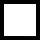 Az utazás célja(i):☐Turizmus ☐ Üzleti út ☐ Család- vagy barátlátogatás ☐ Kulturális program  Sportesemény           ☐ Hivatalos látogatás ☐ Egészségügyi okok ☐ Tanulmányok ☐ Repülőtéri tranzit ☐ Egyéb (határozza meg):Az utazás célja(i):☐Turizmus ☐ Üzleti út ☐ Család- vagy barátlátogatás ☐ Kulturális program  Sportesemény           ☐ Hivatalos látogatás ☐ Egészségügyi okok ☐ Tanulmányok ☐ Repülőtéri tranzit ☐ Egyéb (határozza meg):Az utazás célja(i):☐Turizmus ☐ Üzleti út ☐ Család- vagy barátlátogatás ☐ Kulturális program  Sportesemény           ☐ Hivatalos látogatás ☐ Egészségügyi okok ☐ Tanulmányok ☐ Repülőtéri tranzit ☐ Egyéb (határozza meg):Az utazás célja(i):☐Turizmus ☐ Üzleti út ☐ Család- vagy barátlátogatás ☐ Kulturális program  Sportesemény           ☐ Hivatalos látogatás ☐ Egészségügyi okok ☐ Tanulmányok ☐ Repülőtéri tranzit ☐ Egyéb (határozza meg):Az utazás célja(i):☐Turizmus ☐ Üzleti út ☐ Család- vagy barátlátogatás ☐ Kulturális program  Sportesemény           ☐ Hivatalos látogatás ☐ Egészségügyi okok ☐ Tanulmányok ☐ Repülőtéri tranzit ☐ Egyéb (határozza meg):Beutazások száma:1 ☐ 2 ☐ Többszöri Napok száma:Beutazások száma:1 ☐ 2 ☐ Többszöri Napok száma:További információk az utazás céljáról:További információk az utazás céljáról:További információk az utazás céljáról:További információk az utazás céljáról:További információk az utazás céljáról:További információk az utazás céljáról:Beutazások száma:1 ☐ 2 ☐ Többszöri Napok száma:Beutazások száma:1 ☐ 2 ☐ Többszöri Napok száma:A fő úti cél szerinti tagállam (és adott esetben a többi úti cél szerinti tagállam):A fő úti cél szerinti tagállam (és adott esetben a többi úti cél szerinti tagállam):A fő úti cél szerinti tagállam (és adott esetben a többi úti cél szerinti tagállam):Az első beutazás tagállama:Az első beutazás tagállama:Az első beutazás tagállama:Beutazások száma:1 ☐ 2 ☐ Többszöri Napok száma:Beutazások száma:1 ☐ 2 ☐ Többszöri Napok száma:Kért beutazások száma:Egyszeri beutazás ☐ Kétszeri beutazás ☐ Többszöri beutazásKért beutazások száma:Egyszeri beutazás ☐ Kétszeri beutazás ☐ Többszöri beutazásKért beutazások száma:Egyszeri beutazás ☐ Kétszeri beutazás ☐ Többszöri beutazásKért beutazások száma:Egyszeri beutazás ☐ Kétszeri beutazás ☐ Többszöri beutazásKért beutazások száma:Egyszeri beutazás ☐ Kétszeri beutazás ☐ Többszöri beutazásKért beutazások száma:Egyszeri beutazás ☐ Kétszeri beutazás ☐ Többszöri beutazásBeutazások száma:1 ☐ 2 ☐ Többszöri Napok száma:Beutazások száma:1 ☐ 2 ☐ Többszöri Napok száma:Az első tervezett tartózkodás esetében a schengeni térségbe érkezés tervezett időpontja: Az első tervezett tartózkodást követően a schengeni térség elhagyásának tervezett időpontja:Az első tervezett tartózkodás esetében a schengeni térségbe érkezés tervezett időpontja: Az első tervezett tartózkodást követően a schengeni térség elhagyásának tervezett időpontja:Az első tervezett tartózkodás esetében a schengeni térségbe érkezés tervezett időpontja: Az első tervezett tartózkodást követően a schengeni térség elhagyásának tervezett időpontja:Az első tervezett tartózkodás esetében a schengeni térségbe érkezés tervezett időpontja: Az első tervezett tartózkodást követően a schengeni térség elhagyásának tervezett időpontja:Az első tervezett tartózkodás esetében a schengeni térségbe érkezés tervezett időpontja: Az első tervezett tartózkodást követően a schengeni térség elhagyásának tervezett időpontja:Az első tervezett tartózkodás esetében a schengeni térségbe érkezés tervezett időpontja: Az első tervezett tartózkodást követően a schengeni térség elhagyásának tervezett időpontja:Schengeni vízum iránti kérelem céljából korábban vett ujjnyomatok: ☐ Nincs ☐ Van. Időpont, ha ismert . . . . . . . . . . . . . . . . . . . . . . . . . . A vízum száma, ha ismert . . . . . . . . . . . . . . . . . . . . . . . . . .Schengeni vízum iránti kérelem céljából korábban vett ujjnyomatok: ☐ Nincs ☐ Van. Időpont, ha ismert . . . . . . . . . . . . . . . . . . . . . . . . . . A vízum száma, ha ismert . . . . . . . . . . . . . . . . . . . . . . . . . .Schengeni vízum iránti kérelem céljából korábban vett ujjnyomatok: ☐ Nincs ☐ Van. Időpont, ha ismert . . . . . . . . . . . . . . . . . . . . . . . . . . A vízum száma, ha ismert . . . . . . . . . . . . . . . . . . . . . . . . . .Schengeni vízum iránti kérelem céljából korábban vett ujjnyomatok: ☐ Nincs ☐ Van. Időpont, ha ismert . . . . . . . . . . . . . . . . . . . . . . . . . . A vízum száma, ha ismert . . . . . . . . . . . . . . . . . . . . . . . . . .Schengeni vízum iránti kérelem céljából korábban vett ujjnyomatok: ☐ Nincs ☐ Van. Időpont, ha ismert . . . . . . . . . . . . . . . . . . . . . . . . . . A vízum száma, ha ismert . . . . . . . . . . . . . . . . . . . . . . . . . .Schengeni vízum iránti kérelem céljából korábban vett ujjnyomatok: ☐ Nincs ☐ Van. Időpont, ha ismert . . . . . . . . . . . . . . . . . . . . . . . . . . A vízum száma, ha ismert . . . . . . . . . . . . . . . . . . . . . . . . . .Adott esetben beutazási engedély a végső úti cél szerinti országba:Kiállító: . . . . . . . . . . . . . . . . . . . . . . . Érvényes . . . . . . . . . . . . . . . . . . . . . . .-tól/től . . . . . . . . . . . . . . . . . . . . . . . -igAdott esetben beutazási engedély a végső úti cél szerinti országba:Kiállító: . . . . . . . . . . . . . . . . . . . . . . . Érvényes . . . . . . . . . . . . . . . . . . . . . . .-tól/től . . . . . . . . . . . . . . . . . . . . . . . -igAdott esetben beutazási engedély a végső úti cél szerinti országba:Kiállító: . . . . . . . . . . . . . . . . . . . . . . . Érvényes . . . . . . . . . . . . . . . . . . . . . . .-tól/től . . . . . . . . . . . . . . . . . . . . . . . -igAdott esetben beutazási engedély a végső úti cél szerinti országba:Kiállító: . . . . . . . . . . . . . . . . . . . . . . . Érvényes . . . . . . . . . . . . . . . . . . . . . . .-tól/től . . . . . . . . . . . . . . . . . . . . . . . -igAdott esetben beutazási engedély a végső úti cél szerinti országba:Kiállító: . . . . . . . . . . . . . . . . . . . . . . . Érvényes . . . . . . . . . . . . . . . . . . . . . . .-tól/től . . . . . . . . . . . . . . . . . . . . . . . -igAdott esetben beutazási engedély a végső úti cél szerinti országba:Kiállító: . . . . . . . . . . . . . . . . . . . . . . . Érvényes . . . . . . . . . . . . . . . . . . . . . . .-tól/től . . . . . . . . . . . . . . . . . . . . . . . -ig*A tagállam(ok)beli meghívó személy(ek) vezeték- és utóneve. Ha nincs ilyen, a tagállambeli szálloda(szállodák) vagy ideiglenes szállás(ok) neve:*A tagállam(ok)beli meghívó személy(ek) vezeték- és utóneve. Ha nincs ilyen, a tagállambeli szálloda(szállodák) vagy ideiglenes szállás(ok) neve:*A tagállam(ok)beli meghívó személy(ek) vezeték- és utóneve. Ha nincs ilyen, a tagállambeli szálloda(szállodák) vagy ideiglenes szállás(ok) neve:*A tagállam(ok)beli meghívó személy(ek) vezeték- és utóneve. Ha nincs ilyen, a tagállambeli szálloda(szállodák) vagy ideiglenes szállás(ok) neve:*A tagállam(ok)beli meghívó személy(ek) vezeték- és utóneve. Ha nincs ilyen, a tagállambeli szálloda(szállodák) vagy ideiglenes szállás(ok) neve:*A tagállam(ok)beli meghívó személy(ek) vezeték- és utóneve. Ha nincs ilyen, a tagállambeli szálloda(szállodák) vagy ideiglenes szállás(ok) neve:A meghívó személy(ek)/szálloda(szállodák)/ ideiglenes szállás(ok) címe és e-mail-címe:A meghívó személy(ek)/szálloda(szállodák)/ ideiglenes szállás(ok) címe és e-mail-címe:A meghívó személy(ek)/szálloda(szállodák)/ ideiglenes szállás(ok) címe és e-mail-címe:Telefonszám:Telefonszám:Telefonszám:*A meghívó vállalat/szervezet neve és címe:*A meghívó vállalat/szervezet neve és címe:*A meghívó vállalat/szervezet neve és címe:*A meghívó vállalat/szervezet neve és címe:*A meghívó vállalat/szervezet neve és címe:*A meghívó vállalat/szervezet neve és címe:A vállalat/szervezet kapcsolattartójának vezetékneve, utóneve, címe, telefonszáma és e-mail-címe:A vállalat/szervezet kapcsolattartójának vezetékneve, utóneve, címe, telefonszáma és e-mail-címe:A vállalat/szervezet kapcsolattartójának vezetékneve, utóneve, címe, telefonszáma és e-mail-címe:A vállalat/szervezet telefonszáma:A vállalat/szervezet telefonszáma:A vállalat/szervezet telefonszáma:*A kérelmező tartózkodása során felmerülő utazási és megélhetési költségeket:*A kérelmező tartózkodása során felmerülő utazási és megélhetési költségeket:*A kérelmező tartózkodása során felmerülő utazási és megélhetési költségeket:*A kérelmező tartózkodása során felmerülő utazási és megélhetési költségeket:*A kérelmező tartózkodása során felmerülő utazási és megélhetési költségeket:*A kérelmező tartózkodása során felmerülő utazási és megélhetési költségeket:a kérelmező állja A fedezet módja:KészpénzUtazási csekkHitelkártyaElőre fizetett szállásElőre fizetett közlekedésEgyéb (kérjük, nevezze meg):a kérelmező állja A fedezet módja:KészpénzUtazási csekkHitelkártyaElőre fizetett szállásElőre fizetett közlekedésEgyéb (kérjük, nevezze meg):a kérelmező állja A fedezet módja:KészpénzUtazási csekkHitelkártyaElőre fizetett szállásElőre fizetett közlekedésEgyéb (kérjük, nevezze meg):költségviselő (vendéglátó, vállalat, szer­ vezet) (nevezze meg) fedezi:a 31. vagy a 32. mezőben szerepelegyéb (kérjük, nevezze meg): A fedezet módja:KészpénzSzállás biztosításaA tartózkodás időtartama alatt felmerülő összes költség fedezveElőre fizetett közlekedésEgyéb (kérjük, nevezze meg):költségviselő (vendéglátó, vállalat, szer­ vezet) (nevezze meg) fedezi:a 31. vagy a 32. mezőben szerepelegyéb (kérjük, nevezze meg): A fedezet módja:KészpénzSzállás biztosításaA tartózkodás időtartama alatt felmerülő összes költség fedezveElőre fizetett közlekedésEgyéb (kérjük, nevezze meg):költségviselő (vendéglátó, vállalat, szer­ vezet) (nevezze meg) fedezi:a 31. vagy a 32. mezőben szerepelegyéb (kérjük, nevezze meg): A fedezet módja:KészpénzSzállás biztosításaA tartózkodás időtartama alatt felmerülő összes költség fedezveElőre fizetett közlekedésEgyéb (kérjük, nevezze meg):A vízumkérdőívet kitöltő személy vezeték- és utóneve, ha nem azonos a kérelmezővel:A vízumkérdőívet kitöltő személy vezeték- és utóneve, ha nem azonos a kérelmezővel:A vízumkérdőívet kitöltő személy vezeték- és utóneve, ha nem azonos a kérelmezővel:A vízumkérdőívet kitöltő személy vezeték- és utóneve, ha nem azonos a kérelmezővel:A vízumkérdőívet kitöltő személy vezeték- és utóneve, ha nem azonos a kérelmezővel:A vízumkérdőívet kitöltő személy vezeték- és utóneve, ha nem azonos a kérelmezővel:A vízumkérdőívet kitöltő személy címe és e-mail-címe:A vízumkérdőívet kitöltő személy címe és e-mail-címe:A vízumkérdőívet kitöltő személy címe és e-mail-címe:Telefonszám:Telefonszám:Telefonszám: